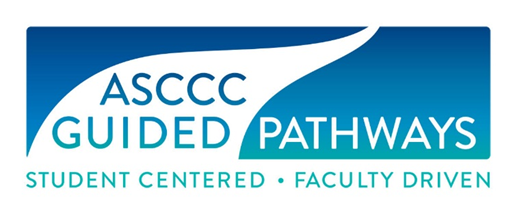 Guided Pathways Task Force MeetingNOTICE OF MEETINGTuesday, October 1, 201910:30 a.m. – 3:00 p.m.Santa Monica College 1900 Pico Blvd, Santa Monica, CA 90405 Zoom Info    1-720-707-2699 (US Toll)    Meeting ID: 390-077-403In Attendance Jessica Alabi, ASCCC Guided Pathways Faculty Lead, Orange Coast College Julie Bruno, Communications Faculty, Sierra College, ASCCC Past-President Mayra Cruz, ASCCC Area B RepresentativeNate Donahue, ASCCC At-Large Representative, Santa Monica College Janet Fulks, ASCCC Guided Pathways Faculty Lead  Jeffrey Hernandez, ASCCC Guided Pathways Faculty LeadVirginia May, Chair, Guided Pathways TaskforceTimothy Pawalk, Business and Computers information Technology, Sand Diego Continuing Ed.Meridith Selden, Yuba Community College, Psychology FacultyTy Simpson, ASCCC Guided Pathways Faculty Lead Eric Thompson, Humanities Faculty, Santa Rosa Community College Eric Wada, C-ID Co-Curriculum Director ASCCC StaffKrystinne Mica, ASCCC Executive DirectorMiguel Rother, ASCCC Director of Grants and InitiativesJennifer Valencia, ASCCC Program ManagerConsent CalendarApproval of August 21, 2019 Meeting Minutes approved by consonanceApproval of September 4, 2019 Meeting Minute approved by consonance Team ReportsThe GPTF discussed the upcoming Guided Pathways Advisory Committee meetings. Mica will be attending the rest of meetings scheduled this year. Leadership at the state level is trying to decide the role of bigger partner groups and how to use time together effectively to get the work done. Hernandez asked – if there is a discussion taking place to plan for the end of funding. May and Bruno informed GPTF that ASCCC is attempting to infuse Guided Pathways (GP) work within the college. Hernandez suggested that it is good to be forward with faculty. May is hoping to address certain expectations to be discussed in breakout session in the November plenary. Hernandez also asked about comprehensive planning in regards to student equity plan.  Bruno suggested that GPTF must be clear in what is needed in regard to funding and leadership, what the educational master plans look like for campuses. Cruz ask if the GPTF should start planning for the work plan of governance. Alabi informed Cruz that some is this is being done in the webinars. Overall GPTF members wondered about what the recommendation for GP funds would be. Mica and May are in conversations with the California Community Colleges Chancellors office regarding any additional funding for GP efforts beyond the current grant dollars. A. Canvas ReportNo reports to be made. B. WebinarsAlabi is in search of a local academic senate president for the governance webinar as a guest to participate. Alabi is to contact a senate president to present two slides on how their college works alongside with GP and governance. Bruno informed Alabi that she would 	be willing to assist with webinars if needed. Thompson offered to participate as senate president for Santa Rosa College as a guest for upcoming webinar. Rother is to add Bruno to webinar team basecamp. Pawlak to provide insight 	information on non-credit slides. Cruz offered insight on stackable career GP model. C. PresentationsPresentations are being done based on the pillars. Fulks informed the group that the senate president from Cuesta College has requested her to presents for November 14th to provide more information on meta majors and creating student leaders. Cruz asked about the presentation on GP, ASCCC and curriculum and how different things fall under different pillars. Hernandez stated that he would like to strengthen presentations with a counseling input.  D. Tools May and Fulks are currently working on guided self-placement tool. E. GP Liaisons Hernandez and May prepared letter for liaisons. The group discussed how a GP liaison receives funding attending regional meetings. The Group also discussed how liaisons are not being communicated to in regards to GP. Liaison letters to go out to senate presidents and liaison for each college organizing teams to go to regionals. Alabi suggested sending the regional information to liaisons and sending the role descriptions of the liaison. The group discussed how the title of liaison is being used and the requirements are not being met. The GP liaison support team is to address more concerns Hernandez suggested renaming GP liaisons to “ASCCC liaison”. The group also discussed the possibility of have a designated time frame at each regional meeting to explain the roles of a GP liaison  F. Technical visitsMay and Hernandez gave a report of their visit to college of the Canyons. May informed the group that she noticed that some colleges are involved and informed on GP. May shared with the group that many faculty do not understand the role of ASCCC with GP. The group discussed that it would be helpful for the faculty to learn of the roles. Fulks suggested technical visits and informed the group that Colleges are all different due to the culture of how information is shared. Rother informed the group that requests are being made to ASCCC for technical visits. Fulks suggested having all task force members involved with tech and placing everyone on basecamp group.Follow up: Thompson to assist webinar team with participation as senate president. Task force Contact informationRother is to obtain all GPTF members contact information with a description of preferred way of contact. (see attachment) Flex CreditFulks and Simpson made a suggestion in regard to time being spent on canvas website. Would there be a possibility where we can view the canvas website and see how much time is being spent with different modules? The group discussed the possibility of obtaining a verification or a certificate to indicate the time that was spent on canvas. The group also discussed how the time spent on canvas can be used toward flex credit. May informed the group that certificates are offered but the way such professional development is used is the responsibility and choice of the local college. Each college can determine how hours are being awarded with credit. Mica suggested that there should be a quiz or a way to verify hours/credit. Hernandez shared the idea of possibly creating a digital badge that can be received after a certain number of webinars that have been completed. The goal is to be more proactive to provide more flex credit options on the Canvas website as a form of evidence for accreditation to show how faculty are staying up to date. GSP (Guided Self Placement) ToolThe task force discussed the possibility of having the tool ready by plenary session. Fulks shared that the tool was originally a module on canvas.  Fulks shared how individuals to have access for downloads and have availability to modify it and use it for GP so it is personalized for each user somewhat of a “morphed tool”. Fulks and May are planning to have a tool ready for use before the end of the fall term. Fulks informed the group that the tool is something to be concerned about with some colleges due to only using GSP for placement. Regional meeting planningValencia provided registration totals for each regional meeting as of October 1. Rother informed the group that a letter has been sent to the senate president of the surrounding colleges informing them of each regional meeting that is local to their college and encouraging the senate president to share with their faculty. It was suggested that a letter be sent once again but this time specifically from the regional meeting presenters for the letter to be more specific and to invite the college senate president from the neighboring colleges to develop personal communication. The group discussed the importance of having the attendee’s participation and for the regional meetings to be interactive. The group went on to discuss possible program content for the regional meetings 	Program:	A. Adapting Re-evaluating your governance structure for GP	B. Guided self-placement and onboarding: Understanding Pilar 2	C. Deep dive into Pillar 4 	D. link between GP and Program review The GPTF divided into workgroups or teams to discuss each of the four areas and presentation ideas.	 Debrief and closing Next meeting to be scheduled for the 26th of November in Sacramento tentatively form 		10:00a.m.-3:00 p.m. Teams are to meet amongst themselves before regional 			meetings. Groups are to meet in groups to discuss and develop a PowerPoint. 			The same PowerPoint will be provided to be used in each regional. Meeting called to an end at 3:15pmMinuets Respectfully submitted byJennifer Valencia, Program manager ASCCCDateRegional LocationAmount of RegistrationsOct 24Lake Tahoe-North2/40Oct 25Allan Hancock-South6/40Nov 1Folsom Lake-North4/37Nov 1Victor Valley-South10/40Nov 22Shasta-North14/40Nov 22Imperial Valley-South0/40